T.CKARADENİZ TEKNİK ÜNİVERSİTESİ REKTÖRLÜĞÜFEN FAKÜLTESİ DEKANLIĞIBİYOLOJİ BÖLÜMÜ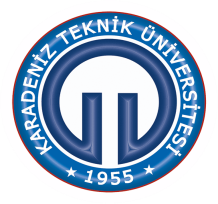 MESAİ SONRASI ÇALIŞMA İÇİN HAFTALIK İZİN FORMUÜnvanı         :Adı-Soyadı   :İzin Tarihleri:İzin Nedeni  :İzin Süresi    :Hangi Saatler Arası ÇalışacağıÇalışma Süresi (Saat)                                           imzaProf. Dr. Bilal KUTRUPBölüm BaşkanıT.CKARADENİZ TEKNİK ÜNİVERSİTESİ REKTÖRLÜĞÜFEN FAKÜLTESİ DEKANLIĞIBİYOLOJİ BÖLÜMÜMESAİ SONRASI ÇALIŞMA İÇİN HAFTALIK İZİN FORMUÜnvanı         :Adı-Soyadı   :İzin Tarihleri:İzin Nedeni  :İzin Süresi    :Hangi Saatler Arası ÇalışacağıÇalışma Süresi (Saat)                                           imzaProf. Dr. Bilal KUTRUPBölüm Başkanı